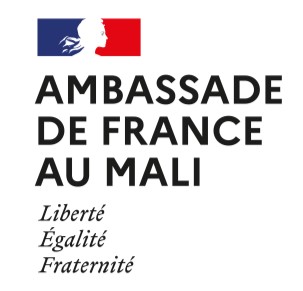 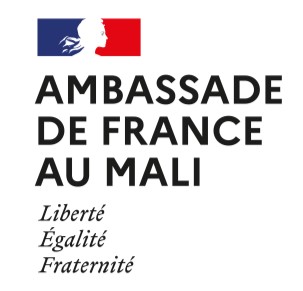 BOURSE DU GOUVERNEMENT FRANÇAIS Niveau MASTER Note explicative 2024-2025 Cette notice explicative doit vous permettre de mieux comprendre comment bien remplir votre dossier de demande de bourse. Merci de la lire attentivement avant de commencer vos démarches. Le programme de Bourses du Gouvernement français Chaque année, L’Ambassade de France au Mali, par le biais du Service de Coopération et d’Action Culturelle et de Campus France Mali, met au concours plusieurs bourses de niveau d’étude Master. Elle sélectionne, lors d’un appel annuel à candidatures, les futurs bénéficiaires et leur attribue les bourses, pour le programme auquel ils ont postulé. La bourse de niveau Master o Une allocation mensuelle de 700 €/mois La prise en charge des frais d'inscription universitaire  La prise en charge de la couverture sociale et de la responsabilité civile La possibilité d’avoir un accès au logement en résidence universitaire, sous réserve des places disponibles et à prix encadré Un accueil et suivi durant le séjour d’études par Campus France La bourse de niveau Master Critères d’éligibilité – Master : Avant de remplir le dossier, le candidat doit vérifier qu’il répond aux critères d’éligibilité du programme de bourses BGF : Avoir la nationalité malienne (et ne pas avoir la double nationalité française). Avoir un diplôme de niveau licence minimum au moment du départ (septembre 2024). Justifier d’une bonne connaissance et pratique du français. Un test de français sera organisé pour les candidats sélectionnés Avoir envoyé une candidature à une ou plusieurs universités françaises de son choix.  NB : Sans être obligatoire, un certificat linguistique en français niveau B1 ou supérieur constituera un avantage.  Les dossiers ne répondant pas aux critères d’éligibilité ne seront pas pris en compte Constitution du dossier – Master : Chaque candidat doit constituer un dossier contenant les pièces suivantes : Le formulaire de candidature (en téléchargement en bas de l'article) dûment rempli et signé Une lettre de motivation en français (présentation du projet d’études et professionnel) Un curriculum vitae en français Une copie du diplôme du baccalauréat Des copies des diplômes académiques obtenus  Une copie des relevés de notes pour toutes les années d’études après le baccalauréat. Une copie d’une pièce d’identité (passeport ou carte d’identité) Un test ou un diplôme de français DELF/DALF/TCF (facultatif) ATTENTION : Le dossier de bourse ne correspond pas à un dossier d’inscription universitaire. Chaque candidat doit suivre deux démarches différentes : - 	L’inscription administrative auprès d’une/plusieurs universités françaises ; - 	La demande de bourse auprès de l’ambassade de France au Mali. Procédure de sélection Phase 1 : Pré-sélection des dossiers Les dossiers reçus sont examinés par une commission du Service de Coopération et d’Action Culturelle. Les candidats dont les dossiers sont présélectionnés sont ensuite convoqués à l’Institut français du Mali pour un entretien. Phase 2 : Entretien de motivation Il prendra en compte la qualité des dossiers de candidature ainsi que la capacité des candidats à défendre leur projet d’étude et leur projet professionnel. Phase 3 : Annonce des résultats Les candidats définitivement sélectionnés en seront informés après l’entretien de motivation. Il leur sera alors demandé de confirmer ou non leur candidature. Avant leur départ en France, les candidats seront en contact avec Campus France Mali notamment sur les démarches et la participation au séminaire de préparation au départ. Le formulaire de candidature et les pièces du dossier devront être envoyés avant  le 30 janvier 2024 inclus à l’adresse suivante : BGFmaster_2024@institutfrancaismali.org LISTE DES DOCUMENTS À JOINDRE OBLIGATOIREMENT À CE DOSSIER Cette feuille doit être jointe au dossier de candidature Documents obligatoires à attacher au formulaire Fourni avec le dossier (si oui cocher la case)1 Formulaire de candidature 2 Lettre de motivation en français (2 pages max) 3 Curriculum Vitae 4 L’attestation et le relevé de notes du Baccalauréat 5 Copie du dernier diplôme obtenu de Licence ou master 1 6 Copie des relevés de notes pour toutes les années d’études après le BAC  7 Copie de la carte d’identité ou du passeport 8 Justificatif du niveau de français de niveau B1 minimum (DELF, DALF, TCF) : diplôme ou inscription à l’examen (Facultatif) 9 Une copie d’extrait d’acte de naissance 